内部资料党委理论学习中心组学习资料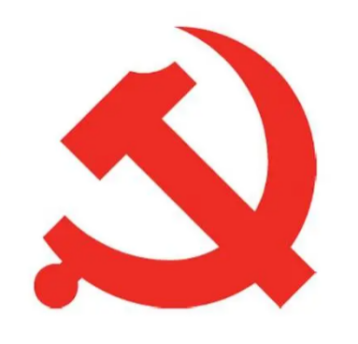 中共重庆青年职业技术学院委员会2023年第11次党委理论学习中心组（扩大）学习会暨“四原”大学习专题学习会一、时间2023年10月19日（星期四）9:00～11:30二、地点巴南校区行政楼405室三、主持人党委书记黄捷四、参会人员全体党委委员、中层及以上干部五、学习安排（一）学习贯彻习近平总书记最新重要讲话精神1.集中学习（1）郭光亮同志领学习近平在庆祝中华人民共和国成立74周年招待会上的讲话（《学习资料》P4）。（2）张杰同志领学习近平在进一步推动长江经济带高质量发展座谈会上的重要讲话精神（《学习资料》P7）。2.自主学习（1）习近平在杭州第十九届亚洲运动会开幕式欢迎宴会上的致辞。（2）习近平在中共中央政治局第八次集体学习时的重要讲话精神。（3）习近平在浙江考察时的重要讲话精神。（4）习近平在江西考察时的重要讲话精神。（二）“读原著 学原文 悟原理 知原义”大学习1.集中学习（1）粟俊江同志领学《求是》杂志2023年第19期发表习近平总书记重要文章《推进中国式现代化需要处理好若干重大关系》（《学习资料》P13）。（2）谢艳同志领学《求是》杂志2023年第20期发表习近平总书记重要文章《开辟马克思主义中国化时代化新境界》（《学习资料》P18）。2.自主学习（1）《中国式现代化面对面》第一篇章《强国复兴开新篇》。（2）《中国式现代化面对面》第二篇章《自信自强启新程》。（3）《中国式现代化面对面》第三篇章《思想之旗领航向》。（三）习近平总书记关于教育领域的重要论述学习1.周优文同志领学《求是》杂志2023年第18期发表习近平总书记重要文章《扎实推动教育强国建设》（《学习资料》P24）。2.张庆华同志领学习近平给东北大学全体师生回信（《学习资料》P30）。（四）中央及市委市政府重要文件学习1.于强同志领学市委办公厅、市政府办公厅印发《深入推进新时代新征程新重庆制造业高质量发展行动方案（2023～2027年）》（《学习资料》P31）。2.夏友福同志领学《干部教育培训工作条例》（《学习资料》P51）。（五）宣传思想文化学习1.集中学习庹永鸿同志领学习近平对宣传思想文化工作作出重要指示（《学习资料》P67）。2.集中研讨请郭军、王新、严于华、吴敏等4位同志围绕习近平总书记的重要指示开展集中研讨。（六）黄捷同志讲话。六、纪律要求及注意事项（一）请与会人员提前10分钟进入会场签到，学习开始前将手机关闭或调成静音状态，切勿在会场随意走动，遵守会风会纪，并做好学习笔记。（二）请与会人员围绕对应专题，在自主学习环节提前做好原文、原著学习，专题学习会环节主要安排研讨交流。（三）请相关与会人员精心准备发言提纲，详略得当、言简意赅，在会后10日内向党委宣传部提交书面发言材料。在庆祝中华人民共和国成立74周年招待会上的讲话（2023年9月28日）习近平女士们，先生们，同志们，朋友们：今天，我们欢聚一堂，共同庆祝中华人民共和国成立74周年。74年来，我国由一穷二白到全面小康，已踏上以中国式现代化全面推进强国建设、民族复兴的新征程，这是中国共产党团结带领全国各族人民艰苦奋斗取得的巨大成就。在这里，我代表党中央、国务院，向全国各族人民，向中国人民解放军指战员和武警部队官兵，向各民主党派和无党派人士，致以崇高的敬意！向香港特别行政区同胞、澳门特别行政区同胞、台湾同胞和海外侨胞，致以诚挚的问候！向关心和支持中国现代化建设的友好国家和国际友人，致以衷心的感谢！同志们、朋友们！今年是贯彻落实党的二十大精神开局之年。我们统筹新冠疫情防控和经济社会发展，统筹发展和安全，积极推动经济持续复苏，有序推进党和国家机构改革，有效应对局部地区洪涝灾害，积极推进对外开放、科技创新、绿色发展，坚定维护国家主权、安全、发展利益，经济总体回升向好，高质量发展扎实推进，粮食生产有望丰收，人民生活继续改善，社会大局保持稳定，我国体育健儿在成都大运会、杭州亚运会上勇创佳绩。这些成绩来之不易、令人振奋。同志们、朋友们！当前，世界百年变局加速演进，国际环境发生深刻变化，我们前进道路上还面临很多风险挑战。我们要围绕推动高质量发展，完整、准确、全面贯彻新发展理念，加快构建新发展格局，着力加大宏观调控，着力扩大国内有效需求，着力激发经营主体活力，不断推动经济运行持续好转、内生动力持续增强、社会预期持续改善，切实防范化解重大风险，努力实现全年经济社会发展目标。我们要围绕推进高水平对外开放，继续全面深化改革，稳步扩大规则、规制、管理、标准等制度型开放，推动共建“一带一路”高质量发展，畅通国内国际双循环，使经济发展更有韧性、更有活力。我们要围绕满足人民日益增长的美好生活需要，加大民生保障力度，着力扩大就业，解决好人民群众急难愁盼问题，加强对困难群体兜底帮扶，巩固拓展脱贫攻坚成果，全面推进乡村振兴，扎实推进共同富裕，不断增强人民群众获得感、幸福感、安全感。同志们、朋友们！我们要继续全面准确、坚定不移贯彻“一国两制”方针，落实“爱国者治港”、“爱国者治澳”原则，支持香港、澳门发展经济、改善民生，发挥自身特点和优势，积极参与粤港澳大湾区建设，保持香港、澳门长期繁荣稳定！我们要坚持一个中国原则和“九二共识”，推动两岸关系和平发展，深化两岸融合发展，维护中华民族根本利益，增进两岸同胞福祉。实现祖国完全统一是民心所向、时代潮流、历史必然，是任何势力都阻挡不了的。我们要坚持和平发展，坚定奉行互利共赢的开放战略，维护国际公平正义，践行真正的多边主义，推动落实全球发展倡议、全球安全倡议、全球文明倡议，推动构建人类命运共同体，同各国人民携手努力，应对各种全球性挑战，共创人类的美好未来！同志们、朋友们！新征程上，我们的前途一片光明，但脚下的路不会是一马平川。团结就是力量，信心赛过黄金。我们要坚定信心，振奋精神，团结奋斗，继续爬坡过坎、攻坚克难，坚定不移朝着强国建设、民族复兴的宏伟目标奋勇前进！现在，我提议：为庆祝中华人民共和国成立74周年，为中国繁荣富强和全国各族人民幸福安康，为中国人民同世界各国人民的友谊和合作，为在座各位来宾、各位同志、各位朋友的健康，干杯！来源：学习强国习近平主持召开进一步推动长江经济带高质量发展座谈会强调进一步推动长江经济带高质量发展更好支撑和服务中国式现代化中共中央总书记、国家主席、中央军委主席习近平12日下午在江西省南昌市主持召开进一步推动长江经济带高质量发展座谈会并发表重要讲话。他强调，要完整、准确、全面贯彻新发展理念，坚持共抓大保护、不搞大开发，坚持生态优先、绿色发展，以科技创新为引领，统筹推进生态环境保护和经济社会发展，加强政策协同和工作协同，谋长远之势、行长久之策、建久安之基，进一步推动长江经济带高质量发展，更好支撑和服务中国式现代化。中共中央政治局常委、国务院总理李强，中共中央政治局常委、中央办公厅主任蔡奇，中共中央政治局常委、国务院副总理丁薛祥出席座谈会。习近平在江西调研期间专门召开这次座谈会。座谈会上，国家发展改革委主任郑栅洁、重庆市委书记袁家军、江西省委书记尹弘、上海市委书记陈吉宁先后发言，就推动长江经济带高质量发展汇报工作情况、提出意见建议。参加座谈会的其他省份主要负责同志提交了书面发言。听取大家发言后，习近平发表了重要讲话。他强调，长江经济带发展战略实施近8年来，沿江省市和中央有关部门认真贯彻落实党中央决策部署，坚持共抓大保护、不搞大开发，坚持生态优先、绿色发展，扎实推进长江生态环境保护修复，积极促进经济社会发展全面绿色转型，决心之大、力度之大前所未有，长江经济带发展发生了重大变化。思想认识发生重大转变，共抓大保护、不搞大开发成为共识；生态环境保护和修复取得重大成就，“一江碧水向东流”美景重现；发展方式发生重大变革，创新驱动发展全面起势；区域融合实现重大提升，区域协同联动不断加强；改革开放取得重大进展，全方位对内对外开放态势加速形成。总的看，长江经济带发展成就有目共睹，发展质量稳步提升，发展态势日趋向好。同时也要看到，长江流域生态环境保护和高质量发展正处于由量变到质变的关键时期，取得的成效还不稳固，客观上也还存在不少困难和问题，要继续努力加以解决。习近平指出，从长远来看，推动长江经济带高质量发展，根本上依赖于长江流域高质量的生态环境。要毫不动摇坚持共抓大保护、不搞大开发，在高水平保护上下更大功夫。沿江各地生态红线已经划定，必须守住管住，加强生态环境分区管控，严格执行准入清单。各级党委和政府对划定的本地重要生态空间要心中有数，优先保护、严格保护。要继续加强生态环境综合治理，持续强化重点领域污染治理，统筹水资源、水环境、水生态，扎实推进大气和土壤污染防治，更加注重前端控污，从源头上降低污染物排放总量。坚定推进长江“十年禁渔”，巩固好已经取得的成果。协同推进降碳、减污、扩绿、增长，把产业绿色转型升级作为重中之重，加快培育壮大绿色低碳产业，积极发展绿色技术、绿色产品，提高经济绿色化程度，增强发展的潜力和后劲。支持生态优势地区做好生态利用文章，把生态财富转化为经济财富。完善横向生态保护补偿机制，激发全流域参与生态保护的积极性。习近平强调，要坚持创新引领发展，把长江经济带的科研优势、人才优势转化为发展优势，积极开辟发展新领域新赛道，塑造发展新动能新优势。要加强科教资源的优化组合和科技创新协同配合，围绕产业基础高级化和产业链现代化，积极布局新领域新赛道的引领性技术攻关，吸引集聚高层次科技创新人才，提升科技前沿领域原始创新能力，加快突破一批关键核心技术。大力推动产业链供应链现代化，接续实施增强制造业核心竞争力行动，培育壮大先进制造业，加快发展战略性新兴产业和未来产业，促进数字经济和实体经济深度融合。加强产业链协同合作，推动优势产业延链、新兴产业建链。习近平指出，要更好发挥长江经济带横贯东西、承接南北、通江达海的独特优势，更好联通国内国际两个市场、用好两种资源，提升国内大循环内生动力和可靠性，增强对国际循环的吸引力、推动力，为构建新发展格局提供战略支撑。在产业发展上，沿江省市既要各展优势，又要协同发展、错位发展、联动发展。要统筹抓好沿江产业布局和转移，优化重大生产力布局，引导资金、技术、劳动密集型产业从东部向中西部、从中心城市向腹地有序转移。积极推进高水平对外开放，积极拓展国际经济合作新领域、新渠道。更好发挥沿江省市自贸试验区作用，在制度创新方面先行先试，促进沿江省市自贸试验区联动发展，为建设更高水平开放型经济新体制积累新经验、探索新路径。习近平强调，要坚持把强化区域协同融通作为着力点，沿江省市要坚持省际共商、生态共治、全域共建、发展共享，增强区域交通互联性、政策统一性、规则一致性、执行协同性，稳步推进生态共同体和利益共同体建设，促进区域协调发展。要从整体上谋划和建设区域交通基础设施，加快建设综合立体交通走廊，加强交通网络的相互联通和“公水铁”等运输方式的相互衔接，提升区域交通一体化水平。深化要素市场化改革，完善产权保护、市场准入、公平竞争、社会信用等基础制度，完善跨区域、跨部门、跨层级的数据信息共享和流程互联互通，深化政务服务合作，优化营商环境。深入发掘长江文化的时代价值，推出更多体现新时代长江文化的文艺精品。积极推进文化和旅游深度融合发展，建设一批具有自然山水特色和历史人文内涵的滨江城市、小城镇和美丽乡村，打造长江国际黄金旅游带。习近平指出，长江经济带事关全国发展大局。要统筹好发展和安全，在维护国家粮食安全、能源安全、重要产业链供应链安全、水安全等方面发挥更大作用，以一域之稳为全局之安作出贡献。沿江省市无论是粮食主产区还是主销区、产销平衡区，都要扛牢粮食安全责任。强化耕地数量、质量、生态“三位一体”保护，逐步把永久基本农田建成高标准农田，加强农业种质资源保护利用，实施生物育种重大项目，提高种业企业自主创新能力。把粮食增产的重心放到大面积提高单产上，加强良田良种、良机良法的集成推广，发展多种形式适度规模经营和社会化服务。坚持全国“一盘棋”，继续深化上游地区同中下游地区的能源合作。加强煤炭等化石能源兜底保障能力，抓好煤炭清洁高效利用，注重水电等优势传统能源与风电、光伏、氢能等新能源的多能互补、深度融合，加快建设新型能源体系，推进源网荷储一体化。努力建设安澜长江，科学把握长江水情变化，坚持旱涝同防同治，统筹推进水系连通、水源涵养、水土保持，强化流域水工程统一联合调度，加强跨区域水资源丰枯调剂，提升流域防灾减灾能力。习近平强调，要坚持中央统筹、省负总责、市县抓落实的工作机制，中央区域协调发展领导小组要加强统筹协调和督促检查，中央有关部门对符合长江经济带高质量发展导向的项目要给予支持，在重点领域推动一批重大改革。要压实沿江省市各级党委、政府主体责任，确保工作落实落地。要以主题教育为契机，教育引导广大干部树立和践行正确政绩观，提高推动高质量发展的本领。要引导各类企业、社会组织积极参与长江经济带发展，加大人力、物力、财力等方面的投入，发挥好人民群众的积极性、主动性、创造性。要定期开展对实施《长江经济带发展规划纲要》的检查评估和监督，督促各地及时发现问题并加以纠正。李强在讲话中表示，要认真学习领会、深入贯彻落实习近平总书记重要讲话精神，保持共抓大保护的战略定力，持续用力、久久为功。强化综合治理、源头治理，完善生态保护补偿等制度，深入探索生态产品价值实现路径。以主体功能区战略引导经济合理布局，立足比较优势，找准功能定位，发挥好长三角龙头作用，带动中上游地区共同发展。纵深推进统一大市场建设，提升区域内“软”“硬”联通水平，积极融入国际循环，增强两个市场两种资源联动效应。丁薛祥在讲话中表示，要深入学习贯彻党的二十大精神和习近平总书记重要讲话精神，坚持共抓大保护、不搞大开发，突出生态优先、绿色发展，以高水平保护为高质量发展提供重要支撑；加强重大创新平台建设，推动创新链和产业链深度融合，以高水平科技创新培育高质量发展新动能；牢固树立“一盘棋”思想，合理确定功能定位和发展方向，统筹沿海沿江沿边和内陆开放，以高水平协同联动形成高质量发展整体合力。李干杰、何立峰、吴政隆、穆虹、姜信治出席座谈会，中央和国家机关有关部门、有关地方、有关企业负责同志参加座谈会。来源：学习强国推进中国式现代化需要处理好若干重大关系习近平推进中国式现代化是一个系统工程，需要统筹兼顾、系统谋划、整体推进，正确处理好一系列重大关系。这里我重点强调6个方面。一是顶层设计与实践探索的关系。党的二十大报告深刻阐述了中国式现代化的中国特色、本质要求和重大原则，是对推进中国式现代化的最高顶层设计。中国式现代化是分阶段、分领域推进的，实现各个阶段发展目标、落实各个领域发展战略同样需要进行顶层设计。进行顶层设计，需要深刻洞察世界发展大势，准确把握人民群众的共同愿望，深入探索经济社会发展规律，使制定的规划和政策体系体现时代性、把握规律性、富于创造性，做到远近结合、上下贯通、内容协调。同时，推进中国式现代化是一个探索性事业，还有许多未知领域，需要我们在实践中去大胆探索，通过改革创新来推动事业发展，决不能刻舟求剑、守株待兔。各地区各部门要结合各自具体实际开拓创新，特别是在前沿实践、未知领域，鼓励大胆探索、敢为人先，寻求有效解决新矛盾新问题的思路和办法，努力创造可复制、可推广的新鲜经验。二是战略与策略的关系。战略与策略是我们党领导人民改造世界、变革实践、推动历史发展的有力武器。正确运用战略和策略，是我们党创造辉煌历史、成就千秋伟业、战胜各种风险挑战，不断从胜利走向胜利的成功秘诀。推进中国式现代化，必须把这一成功秘诀传承好、运用好、发展好。要增强战略的前瞻性，准确把握事物发展的必然趋势，敏锐洞悉前进道路上可能出现的机遇和挑战，以科学的战略预见未来、引领未来。增强战略的全局性，谋划战略目标、制定战略举措、作出战略部署，都要着眼于解决事关党和国家事业兴衰成败、牵一发而动全身的重大问题。增强战略的稳定性，战略一经形成，就要长期坚持、一抓到底、善作善成，不要随意改变。做到这些，需要我们提高政治站位，树立世界眼光，胸怀“国之大者”，把历史、现实、未来贯通起来，把中国和世界连接起来，增强战略思维能力，使我们制定的战略符合实际、行之有效，为中国式现代化提供强大的战略支撑。策略为战略实施提供科学方法。实施战略的环境条件随时都在发生变化，每时每刻都会遇到新情况新问题，这就需要我们把战略的原则性和策略的灵活性有机结合起来，灵活机动、随机应变、临机决断，在因地制宜、因势而动、顺势而为中把握战略主动。三是守正与创新的关系。守正创新是我们党在新时代治国理政的重要思想方法。守正才能不迷失方向、不犯颠覆性错误，创新才能把握时代、引领时代。中国式现代化的探索就是一个在继承中发展、在守正中创新的历史过程。在推进中国式现代化新征程上，首先要守好中国式现代化的本和源、根和魂，毫不动摇坚持中国式现代化的中国特色、本质要求和重大原则，坚持党的基本理论、基本路线、基本方略，坚持党的十八大以来的一系列重大方针政策，确保中国式现代化的正确方向。同时，要把创新摆在国家发展全局的突出位置，顺应时代发展要求，着眼于解决重大理论和实践问题，积极识变应变求变，大力推进理论创新、实践创新、制度创新、文化创新以及其他各方面创新，不断开辟发展新领域新赛道，塑造发展新动能新优势。积极营造崇尚创新、鼓励创新、勇于创新的浓厚氛围，让创新在全社会蔚然成风。各级领导干部要加快转变不适应创新发展要求的思想观念、思维方式、行为方式和工作方法，真正成为创新的引领者、推动者。四是效率与公平的关系。中国式现代化既要创造比资本主义更高的效率，又要更有效地维护社会公平，更好实现效率与公平相兼顾、相促进、相统一。要坚持和完善社会主义基本经济制度，毫不动摇巩固和发展公有制经济，毫不动摇鼓励、支持、引导非公有制经济发展，充分发挥市场在资源配置中的决定性作用，更好发挥政府作用。构建全国统一大市场，深化要素市场化改革，建设高标准市场体系，营造市场化、法治化、国际化营商环境，持续优化劳动、资本、土地、资源等生产要素配置，着力提高全要素生产率。加快建立以权利公平、机会公平、规则公平为主要内容的社会公平保障体系，保证人民平等参与、平等发展权利。深入推进司法体制改革，努力让人民群众在每一项法律制度、每一个执法决定、每一宗司法案件中都感受到公平正义。破除阶层固化的体制机制障碍，畅通社会上升通道。健全基本公共服务体系，提高公共服务水平，增强均衡性和可及性，扎实推进共同富裕取得更为明显的实质性进展。五是活力与秩序的关系。在现代化的历史进程中，处理好这对关系是一道世界性难题。中国式现代化应当而且能够实现活而不乱、活跃有序的动态平衡。要深化各方面体制机制改革，充分释放全社会创造潜能，鼓励科学家、企业家、文艺家等各方面人才特别是青年人才创新、创造。积极发展党内民主，保障党员权利，采取切实有效措施解决不愿担当、不敢担当、不善担当等问题，充分调动广大党员干部干事创业的积极性。加强社会舆论引导，形成劳动创造财富、实干创造业绩、奋斗创造幸福的正确导向，防止轻视劳动、不劳而获、一夜暴富、坐享其成、消极躺平等不良思想滋长蔓延，充分激发全社会创造活力。统筹发展和安全，贯彻总体国家安全观，健全国家安全体系，增强维护国家安全能力，坚定维护国家政权安全、制度安全、意识形态安全和重点领域安全。提高公共安全治理水平，完善社会治理体系，提升社会治理效能。发展全过程人民民主，正确处理新形势下人民内部矛盾，努力把矛盾纠纷化解在基层、化解在萌芽状态，教育引导人民群众通过理性合法途径表达利益诉求、维护合法权益。强化社会治安整体防控，依法严惩群众反映强烈的各类违法犯罪活动，确保人民安居乐业。六是自立自强与对外开放的关系。推进中国式现代化，必须坚持独立自主、自立自强，坚持把国家和民族发展放在自己力量的基点上，坚持把我国发展进步的命运牢牢掌握在自己手中。要加快构建新发展格局，实现内部可循环，并依托我国超大规模市场优势吸引全球资源要素，增强国内国际两个市场两种资源联动效应。维护好经济安全特别是粮食安全、能源安全、产业链供应链安全。健全新型举国体制，强化国家战略科技力量，以国家战略需求为导向，集聚力量进行原创性引领性科技攻关，坚决打赢关键核心技术攻坚战。不断扩大高水平对外开放，提升贸易投资合作质量和水平，稳步扩大规则、规制、管理、标准等制度型开放，推动共建“一带一路”高质量发展，优化区域开放布局，实施自由贸易试验区提升战略，扩大面向全球的高标准自由贸易区网络，深度参与全球产业分工和合作，维护多元稳定的国际经济格局和经贸关系，拓展中国式现代化的发展空间。※这是习近平总书记2023年2月7日在新进中央委员会的委员、候补委员和省部级主要领导干部学习贯彻习近平新时代中国特色社会主义思想和党的二十大精神研讨班上讲话的一部分。来源：《求是》2023年 第19期开辟马克思主义中国化时代化新境界习近平今天进行二十届中央政治局第六次集体学习，内容是开辟马克思主义中国化时代化新境界。这是中央政治局深化主题教育理论学习的一项重要安排。党的二十大提出开辟马克思主义中国化时代化新境界的重大任务，强调这是当代中国共产党人的庄严历史责任。我们以这个题目进行集体学习，目的是深化对党的理论创新的规律性认识，进一步明确理论创新的方位、方向、方法，在新时代新征程上取得更为丰硕的理论创新成果。回顾党的百年奋斗史，我们党之所以能够在革命、建设、改革各个历史时期取得重大成就，能够领导人民完成中国其他政治力量不可能完成的艰巨任务，根本在于掌握了马克思主义科学理论，并不断结合新的实际推进理论创新，使党掌握了强大的真理力量。中国共产党为什么能，中国特色社会主义为什么好，归根到底是马克思主义行，是中国化时代化的马克思主义行。这是历史的结论。在推进马克思主义中国化时代化的历史进程中，我们党取得了毛泽东思想、邓小平理论、“三个代表”重要思想、科学发展观、新时代中国特色社会主义思想等重大理论成果，始终坚持解放思想、实事求是、与时俱进、求真务实，使马克思主义在中国焕发出强大生命力。党的二十大报告在总结历史经验基础上，提出并阐述了“两个结合”、“六个必须坚持”等推进党的理论创新的科学方法，为继续推进党的理论创新提供了根本遵循，我们要坚持好、运用好。第一，始终坚守理论创新的魂和根。马克思主义中国化时代化这个重大命题本身就决定，我们决不能抛弃马克思主义这个魂脉，决不能抛弃中华优秀传统文化这个根脉。坚守好这个魂和根，是理论创新的基础和前提，理论创新也是为了更好坚守这个魂和根。坚持是为了更好地发展，发展也是为了更好地坚持。理论创新必须讲新话，但不能丢了老祖宗，数典忘祖就等于割断了魂脉和根脉，最终会犯失去魂脉和根脉的颠覆性错误。我提出守正创新，就是强调既不走封闭僵化的老路，也不走改旗易帜的邪路，这两条路都是死路。我们必须坚持马克思主义这个立党立国、兴党兴国之本不动摇，坚持植根本国、本民族历史文化沃土发展马克思主义不停步，坚定历史自信、文化自信，坚持古为今用、推陈出新，以马克思主义为指导对中华5000多年文明宝库进行全面挖掘，用马克思主义激活中华优秀传统文化中富有生命力的优秀因子并赋予新的时代内涵，将中华民族的伟大精神和丰富智慧更深层次地注入马克思主义，有效把马克思主义思想精髓同中华优秀传统文化精华贯通起来，聚变为新的理论优势，不断攀登新的思想高峰。当然，强调坚守好党的理论的魂和根，并不是要封闭、僵化和保守。马克思主义不排斥一切真理，不管它来自何时、来自哪里，只要是真理性认识，都可以作为丰富和发展自己的养分。我们要拓宽理论视野，以海纳百川的开放胸襟学习和借鉴人类社会一切优秀文明成果，在“人类知识的总和”中汲取优秀思想文化资源来创新和发展党的理论，形成兼容并蓄、博采众长的理论大格局大气象。第二，及时科学解答时代新课题。时代是思想之母，实践是理论之源。一切划时代的理论，都是满足时代需要的产物。用以观察时代、把握时代、引领时代的理论，必须反映时代的声音，绝不能脱离所在时代的实践，必须不断总结实践经验，将其凝结成时代的思想精华。理论的飞跃不是体现在词句的标新立异上，也不是体现在逻辑的自洽自证上，归根到底要体现在回答实践问题、引领实践发展上。马克思主义是实践的理论。我们推进理论创新是实践基础上的理论创新，而不是坐在象牙塔内的空想，必须坚持在实践中发现真理、发展真理，用实践来实现真理、检验真理。当今世界正在经历百年未有之大变局，处在民族复兴关键时期的当代中国正在经历着有史以来最为广泛而深刻的社会变革，正在推进中国式现代化这一人类历史上非常宏大而独特的实践创新。在“两个大局”加速演进并深度互动的时代背景下，人类社会面临许多亟待解决的共同问题，我国改革发展稳定、内政外交国防、治党治国治军等各个领域也都面临着一系列新的重大课题，中国之问、世界之问、人民之问、时代之问给我们提出的新考题比过去更复杂、更难，迫切需要我们从理论与实践的结合上提交答案。今天，我们推进马克思主义中国化时代化的任务不是轻了，而是更重了。要牢固树立大历史观，以更宽广的视野、更长远的眼光把握世界历史的发展脉络和正确走向，认清我国社会发展、人类社会发展的大逻辑大趋势，把握中国式现代化的历史沿革和实践要求，在新一轮科技革命、全球经济发展大格局和我国发展的阶段性特征中深化对推动高质量发展、构建新发展格局的规律性认识，在世界马克思主义政党命运比较和我们党长期执政面临的现实考验中深化对党的自我革命战略思想的规律性认识，全面系统地提出解决现实问题的科学理念、有效对策，让当代中国马克思主义、21世纪马克思主义展现出更为强大、更有说服力的真理力量。第三，着力推进党的创新理论体系化学理化。推进理论的体系化学理化，是理论创新的内在要求和重要途径。马克思主义之所以影响深远，在于其以深刻的学理揭示人类社会发展的真理性、以完备的体系论证其理论的科学性。马克思曾说他的著作是一个艺术的整体，列宁也说过马克思主义哲学是一块整钢。恩格斯撰写《社会主义从空想到科学的发展》等论著，系统阐发马克思主义基本原理，科学论证了马克思主义三个组成部分之间的内在统一性，以深刻的学理捍卫并发展了马克思主义的科学性，以完备的体系避免和修正了对马克思主义的片段化、庸俗化。这充分说明了体系化和学理化对坚持和发展马克思主义的重要性。党的十九大报告将党的十八大以来党的创新理论的主要内容概括为“八个明确”、“十四个坚持”，经过党的十九届六中全会的概括，到党的二十大报告概括为“十个明确”、“十四个坚持”、“十三个方面成就”，并总结提炼和深刻阐述“两个结合”、“六个必须坚持”等推进党的理论创新的科学方法，表明新时代中国特色社会主义思想的发展是一个不断丰富拓展并不断体系化、学理化的过程。新时代中国特色社会主义思想是一个完整体系，由若干组成部分共同构成，如经济思想、法治思想、生态文明思想、强军思想、外交思想，要进一步丰富和发展。随着实践进程的深化，党的理论创新成果会越来越丰富。马克思主义理论研究和建设工程要不断深化理论研究阐释，重点研究阐释我们党提出的新理念新论断中原理性理论成果，把握相互的内在联系，教育引导全党全国更好学习把握新时代中国特色社会主义思想的理论体系。第四，注重从人民群众的创造中汲取理论创新智慧。马克思主义是为人民立言、为人民代言的理论，是为改变人民命运而创立、在人民求解放的实践中丰富和发展的，人民的创造性实践是马克思主义理论创新的不竭源泉。人民作为历史的创造者，不仅是物质财富的创造者，也是精神财富的创造者。人民群众不仅是浩瀚的力量之海，也是浩瀚的智慧之海。中国有14亿多人口，亿万人民的力量和智慧加在一起，谁能比得过？只要我们紧密联系人民群众、经常深入人民群众、紧紧依靠人民群众，真心拜人民为师，诚心向人民学习，虚心向人民求教，就能够得到源源不断的实践力量和理论智慧。事实正是如此。马克思主义中国化时代化成果，都是党和人民实践经验和集体智慧的结晶。无论是毛泽东思想、中国特色社会主义理论体系，还是新时代中国特色社会主义思想，无不源自于人民的智慧、人民的探索、人民的创造。人民群众身处实践最前沿，对实践变化感知最敏感、感受最深切，也最聪慧，只要走到人民群众中去，很多百思不得其解的问题就能豁然开朗、找到答案。我们的各项工作实践要走好群众路线，推进党的理论创新也要走好群众路线，决不能闭门造车、坐而论道、流于空想。在谋划这次主题教育时，我提出大兴调查研究，就是要推动各级领导干部树牢唯物史观，强化群众观点和宗旨意识，坚持目标导向和问题导向，走出机关沉到基层一线，广泛倾听人民群众的声音，自觉问计于民、问需于民，运用党的创新理论研究解决好发展所需、改革所急、基层所盼、民心所向的突出问题，同时从人民群众的真知灼见中获取理论创新和实践创新灵感。要尊重人民首创精神，注重从人民的创造性实践中总结新鲜经验，上升为理性认识，提炼出新的理论成果，着力让党的创新理论深入亿万人民心中，成为接地气、聚民智、顺民意、得民心的理论。※这是习近平总书记2023年6月30日在二十届中央政治局第六次集体学习时的讲话。来源：《求是》2023年 第20期扎实推动教育强国建设习近平今天，中央政治局进行第五次集体学习，内容是建设教育强国。安排这次学习，目的是贯彻落实党的二十大部署，总结我国建设教育强国的进展和成就，分析面临的形势和需要解决的问题，探究我国建设什么样的教育强国、怎样建设教育强国这一重大课题，扎实推动教育强国建设。纵观人类历史，教育兴则国家兴，教育强则国家强。世界强国无一不是教育强国，教育始终是强国兴起的关键因素。建设教育强国，是全面建成社会主义现代化强国的战略先导，是实现高水平科技自立自强的重要支撑，是促进全体人民共同富裕的有效途径，是以中国式现代化全面推进中华民族伟大复兴的基础工程。重教尚学是中华民族世代传承的优良传统，是中华民族生生不息的内在动力。新中国成立以来，我国教育事业走过了由旧到新、由小到大的非凡历程，实现了从文盲大国向教育大国、从人口大国向人力资源大国的转变。党的十八大以来，党中央坚持把教育作为国之大计、党之大计，作出加快教育现代化、建设教育强国的重大决策，推动新时代教育事业取得历史性成就、发生格局性变化。我国已建成世界上规模最大的教育体系，教育现代化发展总体水平跨入世界中上国家行列。据中国教育科学研究院测算，我国目前的教育强国指数居全球第23位，比2012年上升26位，是进步最快的国家。这充分证明，中国特色社会主义教育发展道路是完全正确的。当今世界，新一轮科技革命和产业变革深入发展，围绕高素质人才和科技制高点的国际竞争空前激烈。我国在建设教育强国上仍存在不少差距、短板和弱项，实现从教育大国向教育强国的跨越依然任重道远。党的二十大报告把教育科技人才单独成章进行布局，吹响了加快建设教育强国的号角。我们要建设的教育强国，是中国特色社会主义教育强国，必须以坚持党对教育事业的全面领导为根本保证，以立德树人为根本任务，以为党育人、为国育才为根本目标，以服务中华民族伟大复兴为重要使命，以教育理念、体系、制度、内容、方法、治理现代化为基本路径，以支撑引领中国式现代化为核心功能，最终是办好人民满意的教育。我们要全面贯彻党的教育方针，坚持以人民为中心发展教育，主动超前布局、有力应对变局、奋力开拓新局，加快推进教育现代化，以教育之力厚植人民幸福之本，以教育之强夯实国家富强之基，为全面推进中华民族伟大复兴提供有力支撑。第一，培养担当民族复兴大任的时代新人。培养什么人、怎样培养人、为谁培养人是教育的根本问题，也是建设教育强国的核心课题。我们建设教育强国的目的，就是培养一代又一代德智体美劳全面发展的社会主义建设者和接班人，培养一代又一代在社会主义现代化建设中可堪大用、能担重任的栋梁之才，确保党的事业和社会主义现代化强国建设后继有人。浇花浇根，育人育心。要坚持不懈用新时代中国特色社会主义思想铸魂育人，着力加强社会主义核心价值观教育，引导学生树立坚定的理想信念，永远听党话、跟党走，矢志奉献国家和人民。要坚持改革创新，推进大中小学思想政治教育一体化建设，提高思政课的针对性和吸引力。网络已成为广大青少年学习生活的重要空间，要提高网络育人能力，扎实做好互联网时代的学校思想政治工作和意识形态工作。第二，加快建设高质量教育体系。当前，我国教育已由规模扩张阶段转向高质量发展阶段。要坚持把高质量发展作为各级各类教育的生命线，加快建设高质量教育体系，以教育高质量发展赋能经济社会可持续发展。建设教育强国，基点在基础教育。基础教育搞得越扎实，教育强国步伐就越稳、后劲就越足。要推进学前教育普及普惠安全优质发展，推动义务教育优质均衡发展和城乡一体化。基础教育既要夯实学生的知识基础，也要激发学生崇尚科学、探索未知的兴趣，培养其探索性、创新性思维品质。要在全社会树立科学的人才观、成才观、教育观，加快扭转教育功利化倾向，形成健康的教育环境和生态。建设教育强国，龙头是高等教育。放眼全球，任何一个教育强国都是高等教育强国。要把加快建设中国特色、世界一流的大学和优势学科作为重中之重，大力加强基础学科、新兴学科、交叉学科建设，瞄准世界科技前沿和国家重大战略需求推进科研创新，不断提升原始创新能力和人才培养质量。要建设全民终身学习的学习型社会、学习型大国，促进人人皆学、处处能学、时时可学，不断提高国民受教育程度，全面提升人力资源开发水平，促进人的全面发展。第三，全面提升教育服务高质量发展的能力。要把服务高质量发展作为建设教育强国的重要任务。当今时代，人才是第一资源，科技是第一生产力，创新是第一动力，建设教育强国、科技强国、人才强国具有内在一致性和相互支撑性，要把三者有机结合起来、一体统筹推进，形成推动高质量发展的倍增效应。要进一步加强科学教育、工程教育，加强拔尖创新人才自主培养，为解决我国关键核心技术“卡脖子”问题提供人才支撑。要系统分析我国各方面人才发展趋势及缺口状况，根据科学技术发展态势，聚焦国家重大战略需求，动态调整优化高等教育学科设置，有的放矢培养国家战略人才和急需紧缺人才，提升教育对高质量发展的支撑力、贡献力。要统筹职业教育、高等教育、继续教育，推进职普融通、产教融合、科教融汇，源源不断培养高素质技术技能人才、大国工匠、能工巧匠。第四，在深化改革创新中激发教育发展活力。从教育大国到教育强国是一个系统性跃升和质变，必须以改革创新为动力。要坚持系统观念，统筹推进育人方式、办学模式、管理体制、保障机制改革，坚决破除一切制约教育高质量发展的思想观念束缚和体制机制弊端，全面提高教育治理体系和治理能力现代化水平。教育公平是社会公平的重要基础，也是建设教育强国的内在要求。要把促进教育公平融入到深化教育领域综合改革的各方面各环节，缩小教育的城乡、区域、校际、群体差距，努力让每个孩子都能享有公平而有质量的教育，更好满足群众对“上好学”的需要。教育评价事关教育发展方向，事关教育强国成败。要紧扣建设教育强国目标，深化新时代教育评价改革，构建多元主体参与、符合我国实际、具有世界水平的教育评价体系。要加强教材建设和管理，牢牢把握正确政治方向和价值导向，用心打造培根铸魂、启智增慧的精品教材。教育数字化是我国开辟教育发展新赛道和塑造教育发展新优势的重要突破口。我国互联网上网人数已达10.67亿人，要进一步推进数字教育，为个性化学习、终身学习、扩大优质教育资源覆盖面和教育现代化提供有效支撑。第五，增强我国教育的国际影响力。要根据国际形势发展变化，完善教育对外开放战略策略，统筹做好“引进来”和“走出去”两篇大文章，有效利用世界一流教育资源和创新要素，使我国成为具有强大影响力的世界重要教育中心。要积极参与全球教育治理，大力推进“留学中国”品牌建设，讲好中国故事、传播中国经验、发出中国声音，增强我国教育的国际影响力和话语权。要坚持扩大教育对外开放不动摇。深入贯彻总体国家安全观，把牢教育对外开放正确方向和安全底线。第六，培养高素质教师队伍。强教必先强师。要把加强教师队伍建设作为建设教育强国最重要的基础工作来抓，健全中国特色教师教育体系，大力培养造就一支师德高尚、业务精湛、结构合理、充满活力的高素质专业化教师队伍。要立足教育强国建设实际需要，加大教职工统筹配置和跨区域调整力度。要弘扬尊师重教社会风尚，提高教师政治地位、社会地位、职业地位，使教师成为最受社会尊重的职业之一，支持和吸引优秀人才热心从教、精心从教、长期从教、终身从教。要加强师德师风建设，引导广大教师坚定理想信念、陶冶道德情操、涵养扎实学识、勤修仁爱之心，树立“躬耕教坛、强国有我”的志向和抱负，坚守三尺讲台，潜心教书育人。建设教育强国是全党全社会的共同任务。要坚持和加强党对教育工作的全面领导，不断完善党委统一领导、党政齐抓共管、部门各负其责的教育领导体制。中央教育工作领导小组要把建设教育强国作为总抓手，加强顶层设计、统筹协调、整体推进、督促落实。各级党委和政府要始终心怀“国之大者”，坚持教育优先发展，在组织领导、发展规划、资源保障、经费投入上加大力度。学校、家庭、社会要紧密合作、同向发力，积极投身教育强国实践，共同办好教育强国事业。全党全国各族人民要坚定信心、久久为功，为早日实现教育强国目标而共同努力。※这是习近平总书记2023年5月29日在二十届中央政治局第五次集体学习时的讲话。来源：《求是》2023年 第18期习近平给东北大学全体师生回信强调着眼国家战略需求培养高素质人才为推动东北全面振兴推进中国式现代化作出新的更大贡献中共中央总书记、国家主席、中央军委主席习近平9月15日给东北大学全体师生回信，在东北大学建校100周年之际，向全校师生员工、广大校友致以热烈的祝贺和诚挚的问候。习近平在回信中说，东北大学自成立以来，始终以育人兴邦为使命，形成了鲜明办学特色，培养了大批优秀人才，为国家、为民族作出了积极贡献。习近平强调，站在新的起点上，希望东北大学全面贯彻党的教育方针，弘扬爱国主义光荣传统，坚持立德树人，继续改革创新，着眼国家战略需求培养高素质人才，做强优势学科，不断推出高水平科研成果，为推动东北全面振兴、推进中国式现代化作出新的更大贡献。东北大学创办于1923年。新中国成立以来，该校在人才培养、科技创新等方面发挥积极作用，为国家经济建设和东北振兴作出了重要贡献。近日，东北大学全体师生给习近平总书记写信，汇报学校百年办学实践，表示将抓住新时代东北全面振兴提供的重要机遇，为建设国家、报效桑梓积极贡献力量。来源：教育部官网深入推进新时代新征程新重庆制造业高质量发展行动方案（2023—2027年）为深入贯彻落实习近平总书记关于制造强国战略的重要论述和对重庆所作系列重要指示批示精神，深入推进新型工业化，加快将我市建设成为国家重要先进制造业中心，制定本行动方案。一、指导思想以习近平新时代中国特色社会主义思想为指导，深入贯彻党的二十大精神，完整、准确、全面贯彻新发展理念，加快融入新发展格局，坚持把制造业高质量发展放到更加突出的位置，坚持高端化、智能化、绿色化发展方向，坚持稳进增效、除险清患、改革求变、惠民有感工作导向，以数字化变革为引领，优化制造业产业体系、发展动能、市场主体、组织方式和空间布局，提升产业生成能力、产业迭代能力和产业把控能力，推动制造业发展质量变革、效率变革、动力变革，促进重庆制造业实现质的有效提升和量的较快增长，为新时代新征程新重庆建设夯实产业支撑。二、主要目标到2027年，国家重要先进制造业中心建设取得显著进展，实现以下目标：——规模能级实现新突破。规模以上工业企业营业收入迈上4万亿元台阶，制造业增加值占地区生产总值的比重提高至28%，数字经济增加值占地区生产总值的比重超过50%。——创新赋能实现新突破。规模以上工业企业研发投入超800亿元，投入强度提高至2%，有研发机构、有研发活动的企业占比分别提高至40%、60%，全员劳动生产率提高至50万元/人，制造业质量竞争力指数提高至92以上。——结构优化实现新突破。“33618”现代制造业集群体系初步形成，战略性新兴产业、高技术制造业增加值占规模以上工业增加值的比重分别提高至36%、22%，技术改造投资占工业投资的比重提高至40%。——绿色低碳转型实现新突破。规模以上工业单位增加值能耗较2022年累计下降13%，二氧化碳排放的下降幅度大于全社会下降幅度。——空间布局实现新突破。全市制造业协同联动发展格局基本形成，渝西地区成为全市先进制造业发展新高地。产业园区经济发展主战场地位更加巩固，园区规模以上工业企业营业收入占全市的比重提高至90%，单位工业用地产出提高至75亿元/平方公里。——企业主体升级实现新突破。年营业收入超千亿元、过百亿元和上市工业企业分别增加至5家、50家和100家，实现制造业单项冠军、专精特新“小巨人”企业、高新技术企业和科技型企业四个“倍增”，四类企业分别增加至30家、500家、1.27万家和8.6万家。三、加快构建现代制造业集群体系（一）聚力打造主导产业集群智能网联新能源汽车。加强整车产能整合，推动整车产能向优势企业集中、燃油汽车产能向新能源汽车产能切换。加快整车产品结构调整，支持优势企业打造市场认可度高的产品矩阵。大力发展汽车芯片、汽车软件、电池、电机、电控、热管理等关键系统及其核心零部件，推动传统燃油汽车零部件企业加快转型，构建国内最为完整的智能网联新能源汽车零部件配套体系。加快充换电、加注氢、车路协同、智慧立体交通等基础设施及服务体系建设，打造全国领先的应用生态。支持优势整车企业向智能低碳出行科技公司转型，促进智慧出行等后市场环节发展。新一代电子信息制造业。引导品牌商和整机制造企业加大中高端计算机、智能手机在渝布局力度，做优做强两大地标特色产品。加强服务机器人、服务器、物联网设备、智能家居、智能可穿戴等新型智能终端产品培育，丰富电子终端品类。实施化合物半导体、车规级芯片、柔性面板等一批标志性项目，提升特色工艺集成电路和新型显示领域核心竞争力。加快印刷电路板、传感器、被动元器件等电子元器件发展，构建更为完整的电子元器件配套体系。先进材料。加快冶金、建材、化工等原材料工业产品结构调整，大力发展轻合金、优特钢、精品铜材、高性能纤维及复合材料、高端合成材料，加快形成一批优势产品。加强光伏材料、锂电材料、氢能材料、特种玻璃、特种陶瓷、特种金属功能材料、特种气体等产业培育，打造产业新增长点。加强矿产资源开发利用，优化基础材料领域布局，有序开展低效产能整合，提升前端支撑能力。（二）升级打造支柱产业集群智能装备及智能制造。加强工业机器人、建筑机器人、数控机床、智能检测装备等智能制造关键技术装备研发应用，推动关键技术产品与智能制造协同发展。推动传感器件、通信模组和控制系统在各类装备整机上广泛应用，培育成套装备新优势。实施“整机+零部件”双提升行动，推动齿轮、轴承、模具、连接件、密封件等装备基础件升级发展。食品及农产品加工。加强高标准种养殖基地建设，积极构建大宗农产品集散、交易及配送体系，丰富高品质原料供给。加强现代加工技术研发，促进加工环节减损增效，打造粮油、肉蛋奶、果蔬、休闲食品、预制菜、火锅食材、中药材等标志性加工链条，做强做大中高端白酒产业。加强风味保留技术研发和产品创意设计，培育一批“小而美”的美食工业化新品类、新产品。软件信息服务。深入实施软件和信息服务业“满天星”行动计划，加快创建中国软件名城和中国软件名园。发挥软件重大项目引领作用，推动软件开源生态建设。加强工业软件、汽车软件、重点行业应用软件等技术产品研发，丰富软件信息服务产业体系。加强人工智能、大数据、区块链等技术研发应用，提升软件定义与服务增值能力。（三）创新打造特色优势产业集群新型显示。推动现有面板产能释放。加快MiniLED（次毫米级发光二极管）面板/MicroLED（微米级发光二极管）面板项目论证实施，构筑下一代平板显示先发优势。以面板为引领，带动上游光学材料、玻璃基板和下游显示模组、显示器件等协同发展。加强超高清视频与内容企业引育，推动“硬件+内容”一体化发展。高端摩托车。加强新能源摩托车及大排量巡航车、赛车、越野车等中高档摩托车产品研发，重构摩托车产品体系。大力发展适配高端摩托车的高端车架、电驱动、调速控制等关键零部件，完善本地配套体系。轻合金材料。加强铝合金、镁合金、钛合金等轻合金技术研发，巩固提升航空航天用材等领域竞争优势，扩大适配交通装备轻量化等量大面广需求的产品供给，快速壮大产业规模。以提升精密加工能力为牵引，促进冶炼环节发展，增强上游材料供应保障能力。（牵头单位：市经济信息委；责任单位：市发展改革委、市科技局等）轻纺。顺应新消费趋势，加快培育体育用品、户外休闲用品、适老用品、个护美妆、产业用纺织品等新兴消费品。推动造纸与纸制品、竹制包装、日用塑料、日用玻璃、日用陶瓷等行业加快绿色化转型步伐，建设绿色包装制品生产基地。大力承接国内外服装服饰行业订单。联动国际消费中心城市和国际旅游目的地建设，打造一批富有重庆特色的文化创意产品。生物医药。围绕抗体、重组蛋白及偶联药物、多肽药物、细胞基因治疗药物、疫苗、血液制品等重点领域加大创新投入，推动一批重点产品获批上市。围绕急性传染性疾病及恶性肿瘤、心脑血管疾病等重大疾病领域一线用药需求，加快发展基于新靶点和新作用机制的化学创新药、高质量仿制药、高端制剂及临床短缺药物。大力承接原料药产业转移，做强特色原料药和辅料。抓牢药品上市许可持有人（MAH）制度推行契机，发展壮大药物研发及生产外包（CRO、CMO、CDMO）等业态。新能源及新型储能。大力推动电化学储能技术产品的发展与应用，积极争取在机械储能、储热（蓄冷）等技术产品领域取得突破，做大储能产业规模。加快风力发电机组、智能变压器、智能开关柜等产品迭代，增强竞争优势。加强工业副产氢利用技术研发，积极培育太阳能光伏、抽水蓄能水轮机、氢气制备与储运等技术产品，丰富产业体系。加强新能源及新型储能技术集成应用，助力新型电力系统建设。（四）培育壮大“新星”产业集群卫星互联网。加快卫星通信网络建设，扩大网络覆盖范围。推动卫星通信技术、北斗技术等多技术融合，部署开展工业互联网、车联网等领域试点示范，孵化商业模式。以商业营运为牵引，带动低成本卫星、卫星高集成度系统、通信芯片、通信模组等环节发展，延展产业链条。推动支持卫星通信技术的通信芯片、通信模组在汽车、消费类电子等产品中植入，扩展应用场景。生物制造。研究化工原料和过程的生物技术替代路径，加快可降解高分子材料、生物农药等生物化工产品发展。加强食品合成生物工程技术、食品生物高效转化技术等生物食品技术研发，抢占新型食物系统发展高地。做好生物农业、生物能源等其他生物制造领域研发布局，拓展生物制造产业体系。生命科学。系统布局脑与类脑科学、细胞免疫、人体细胞重编程、基因组化学合成等领域研发力量，争取发现若干重大疾病预防与治疗新机制。以预防与治疗新机制为牵引，贯通基础研究、临床医学研究和产品研究，促进前沿医疗技术转化与临床应用，带动新型药物、人造器官等产业发展。元宇宙。加强人机交互、先进计算等技术研发，加快交互终端产品发展，突破人机交互瓶颈，增强人机交互体验。加强三维图形图像引擎、数字建模、数字设计等数字工具研发，做好IP培育和保护，繁荣数字内容。探索交互技术在工业、商业、文旅、医疗等领域应用场景，培育行业级解决方案。前沿新材料。加快气凝胶、石墨烯、金属有机框架材料（MOFs）等产业化、商业化步伐，促进超材料领域发展。加强第四代化合物半导体材料、智能材料、新型超导材料、新型储能材料等研发布局，争取形成一批具有广泛带动性的创新成果。未来能源。加强新型高效低成本光伏发电、风电等研究，促进新型能源技术发展。积极布局绿色高效石化能源开发利用产业，探索布局光解水制氢、热化学循环分解水制氢等氢气制备“新赛道”。大力发展能源系统数字化智能化技术。密切跟踪新一代核电技术、下一代太阳能技术发展。高成长性产业。聚焦细分领域，突出专业化、区域化发展路径，培育壮大功率半导体及集成电路、AI及机器人、服务器、智能家居、传感器及仪器仪表、智能制造装备、动力装备、农机装备、纤维及复合材料、合成材料、现代中药、医疗器械等一批高成长性产业集群，进一步丰富全市现代制造业集群体系。四、深入实施制造业高质量发展专项行动（一）实施科技创新产业创新贯通行动围绕产业链部署创新链。强化企业创新主体地位，推动各类企业研发机构建设，加大企业研发总部引育力度，支持优势企业或转制院所牵头建立法人化运行的新型研发机构，培育更多产业科技创新节点。支持领军“链主”企业联合行业上下游、产学研力量建设技术创新中心、产业创新中心、制造业创新中心、联合实验室等创新平台，构建以重大科技攻关任务为导向的创新联合体，打造以企业为主体、沿产业链布局、产学研用深度融合的创新生态。以打造数智科技、生命健康、新材料、绿色低碳四大科创高地为引领，聚焦制造业基础领域和重点产业链关键环节，定期发布技术需求目录，针对性部署一批重大（重点）科技专项，推行定向委托、“揭榜挂帅”“赛马”等方式，建立健全责任制和军令状制度，加快突破一批关键共性技术。到2027年，全市累计新建企业牵头的各类市级科技与产业创新平台300个以上，制造业领域累计取得50项以上填补空白、引领未来的重大科技突破。围绕创新链布局产业链。瞄准产业未来发展方向，超前部署前沿技术和颠覆性技术研发，支持优势企业加大基础研究和应用研究投入，“一条龙”推进原创性突破、应用性转化和规模化量产，从源头拓展产业新领域、开辟产业“新赛道”。加强全球科技成果捕捉，加快国家科技成果转移转化示范区建设，加强孵化器、众创空间、技术交易市场、专利导航服务基地、知识产权运营中心等技术创新服务机构引育，推动组建国家技术转移成渝中心，打造金凤科创园等科技服务业集聚区，构建“点、线、面、网”科技成果转化网络。做优做强重庆高新技术产业研究院，实施“产业研究院+产业基金+产业园区”科技成果转化路径试点示范。定期发布创新应用场景和城市机会清单，畅通“应用—反馈—迭代”成果转化循环，提升科技成果转化效率。到2027年，全市累计推广应用技术成果500项以上。（二）实施优质企业集聚培育行动引育更多领军“链主”企业。全面加强央地合作，争取中央企业更多重大生产力在渝落地。开展招大引强专项行动，吸引更多制造业领域世界500强、中国500强、中国制造业500强企业等来渝布局。实施领军“链主”企业跨越发展计划，对纳入跨越发展计划的领军“链主”企业实施“一企一策”扶持，支持企业扩大在渝投资，鼓励企业有效对接和利用全球资源，通过兼并重组、资本运作、战略合作等方式沿产业链上下游加强资源整合，提升核心竞争力和生态主导力，加快向世界一流企业迈进。推动中小企业梯度成长。建设一批配套服务齐备、生产生活生态有机融合的中小企业生态家园，为创新创业提供良好发展空间，促进生成更多中小企业。实施“瞪羚企业”“独角兽企业”梯次培育计划，加快形成一批支撑全市制造业长期可持续发展的战略后备力量。搭建集合技术研发、数字化转型、绿色低碳发展、融资等服务的中小企业服务资源池，推动重大科研基础设施和大型科研仪器向优质中小企业开放，促进中小企业沿创新型—专精特新—“小巨人”—单项冠军道路成长壮大。支持各类中小企业创建高新技术企业和科技型企业。促进各类企业协同发展。深入推进“大手牵小手”行动，优化升级“渝企零距离”供需对接平台，定期组织开展线上线下对接活动，促进就近充分配套。实施产业链供应链合作伙伴计划，鼓励龙头企业对上下游企业开放资源、建立稳定合作关系，构建创新协同、产能共享、供应链互通的新型产业协作生态。坚持对各类所有制企业一视同仁，深化市属国有企业改革，推动市属国有资本向关系国家安全、国民经济命脉的重要行业领域集中，毫不动摇支持民营企业发展壮大，积极争取先进制造领域外商投资，促进各类所有制企业共同发展。（三）实施重庆制造提质增效行动优化产品品类。支持企业梳理现有产品类型，整合淘汰市场认可度不高、性能类似产品，优化完善主干产品体系。引导企业面向新场景，大力开拓现有产品新市场、新用途。引导企业建立新产品储备一批、在研一批、上市一批滚动开发机制，加快新产品上市与现有产品迭代。支持企业深度挖掘用户需求，开展个性化定制与柔性化生产，提升差异化产品供给能力。支持企业强化专利创造与储备，提升产品定价权。到2027年，全市规模以上工业新产品收入占营业收入的比重提高至30%。提升产品质量。支持企业、社会团体、科研机构等积极参加各类国际性专业标准组织，加快重点领域标准制定修订步伐，扩大先进标准供给，发挥市场标准强质量的作用。推动企业广泛开展质量攻关、质量改进、质量发明等创新活动，加快破除质量提升瓶颈。引导企业面向国外先进标准开展对标达标行动，推动内外贸产品“同线同标同质”发展，支持企业争创中国质量奖。建立完善企业产品质量安全事故强制报告制度，加强缺陷消费品召回管理。推动高水平质量基础设施建设，提升测量、计量、认证、检验检测能力。培育知名品牌。推动企业进一步强化品牌意识，加大品牌建设投入，开展品牌创建活动，提高研发、设计、制造、营销、服务等环节综合能力，加快形成一批与消费行为相适应的大众品牌、优质品牌和高端品牌。支持企业实施多品牌战略。积极组织相关企业合力打造行业品牌、区域品牌和集群品牌。引育专业化品牌培育和运营服务机构，加强品牌理论、价值评价研究，提升品牌运作能力。统筹推进商标、老字号、专利、著作权等保护工作，严厉打击知识产权侵权等违法行为。深化先进制造业与现代服务业融合。大力发展工业设计，培育更多工业设计中心和工业设计研究院，打造一批工业设计生态家园，加快建设工业设计示范城市，积极创建世界设计之都，更好赋能制造业高质量发展。积极发展科技服务、商务服务、现代物流服务等现代服务业，提升先进制造业发展所需服务供给能力。引导制造企业增加服务要素投入，布局新零售渠道，加快由单纯提供产品向提供系统解决方案与增值服务转变，重塑企业盈利结构。大力发展服务型制造，培育壮大共享制造、设备健康管理等业态，支持平台企业通过反向定制等方式带动制造企业发展。到2027年，全市累计实施100个以上服务型制造试点项目。（四）实施全面数字化转型行动推动产业治理数字化。依托一体化智能化公共数据平台底座，融合贯通基础设施、数据资源、能力组件、业务应用四层体系，打造数字经济系统，全面提升制造业整体智治水平。围绕构建以数字经济为引领的现代化产业体系目标任务，建设“产业大脑”，面向产业链补链强链延链、数字化转型、企业精准服务等重大场景打造一批“三融五跨”重大应用。到2027年，全市累计形成10个具有全国引领性和重庆辨识度的重大应用。推动生产过程智能化。深入实施新一轮企业技术改造，支持制造业企业加快关键工艺设备更新换代，深化数字化装备、信息系统集成应用，以“产线、车间、工厂”为基本单元梯度实施智能化改造，逐步实现全要素、全流程、全生态数字化转型。加快人工智能、数字孪生、5G等新一代信息技术在制造企业的融合应用，形成一批智能制造新场景新业态新模式。到2027年，全市累计新建2家以上智能制造“灯塔”工厂、50家创新示范工厂、50家智能工厂和500个数字化车间。推动产业组织网络化。加强工业互联网标识解析体系建设，扩容升级工业互联网标识解析国家顶级节点，深化二级节点应用推广。加强各类工业互联网平台企业引育，推动开发一批小型化、快速化、轻量化、精准化产品和服务，增强对企业的吸引力。支持领军“链主”等优势企业延链部署工业互联网平台，打造产业生态一条链、数据协同一张网、应用服务一平台的“一链一网一平台”赋能生态。推动工业互联网网络安全和数据安全分类分级，提升工业信息安全防护能力。到2027年，全市累计建成15个“一链一网一平台”试点示范项目。（五）实施绿色低碳发展行动深入开展节能减碳。大力推进重点行业节能降碳，加强对重点用能企业节能目标监督管理和技术支持，推动锅炉（窑炉）煤改电（气）、重点用能设备升级替代和余热余压利用，促进能源消费低碳化。支持企业挖掘管理节能空间，完善能源计量体系，建设重点领域能源管控系统，协同推进用能数据与碳排放数据的收集、分析和管理。推动建立重点产品全生命周期绿色低碳基础数据平台，探索建立园区级、行业级、城市级能源大数据平台，提升能量流、碳足迹等追溯分析能力。到2027年，全市工业重点领域建成产能全部达到能效基准水平，能效标杆水平产能保持在30%以上。健全绿色制造体系。加快绿色园区、绿色工厂建设，探索开展绿色智能工厂试点，积极培育“超级能效”示范工厂、“零碳”示范工厂。推动绿色设计基础数据库建设，支持企业选用绿色材料、低功耗零部件、绿色包装和开展绿色产品自我声明（自愿认证），发展绿色设计产品。支持优势企业实施绿色伙伴式供应商管理，将绿色工厂纳入合格供应商，采购绿色产品，构建绿色供应链。到2027年，全市累计新建200家绿色工厂、50家“绿色+智能”示范工厂、1家“超级能效”示范工厂、1家“零碳”示范工厂和20个绿色园区。大力发展绿色产业和循环经济。以绿色化转型重大项目为牵引，带动相关技术、装备、产品和服务发展，培育壮大绿色产业。推动企业循环式生产和产业循环式组合，促进企业、园区、产业集群间能源互济、链接共生和资源共享。健全再生资源回收利用网络，加强行业规范条件企业引育，打造再生金属、再生非金属、再制造、动力电池回收利用等“静脉经济”产业链条。推动工业副产石膏、赤泥、冶炼渣等大宗工业固废规模化、高值化综合利用，发展工业窑炉协同处置生活垃圾、餐厨垃圾、市政污泥、危险废物、医疗废弃物等业态。积极推进工业尾气回收利用。到2027年，全市大宗工业固废利用率保持在70%以上。（六）实施产业布局调整优化行动加快渝西地区先进制造业发展。引导渝西地区围绕成渝地区双城经济圈先进制造业集群建设方向，深化与我市中心城区和成都市整零配套，建设世界级智能网联新能源汽车零部件产业基地和全市智能装备及智能制造、轻纺、新能源及新型储能、高端摩托车等先进制造业集群重要承载区，推动渝西地区先进制造业一体化高质量跨越式发展。优化中心城区制造业功能。提高中心城区产业准入门槛，不再新布局劳动密集型制造业和制造环节、一般性装备制造基地等功能和设施，逐步疏解相关领域现有功能和设施。推动中心城区加强企业总部、研发总部、结算中心、平台企业等市场主体引育，加快集成电路、新型显示、高端整车、软件信息服务、研发服务等高端产业与价值链高端环节发展，在确保制造业规模总体稳定的基础上显著提高发展质量和效益。强化两江新区、西部科学城重庆高新区旗舰功能，打造代表全市制造业发展最高水平的“展示窗”和引领未来产业发展的“策源地”。推动市内其他区县特色联动发展。推动涪陵区、长寿区大力发展先进材料、新能源及新型储能、化学原料药及制剂等产业集群，加快承接中心城区整机整装及配套转移。推动綦江—万盛、南川发挥比较优势，聚焦清洁能源、绿色化工、轻合金材料、新型建材等领域培育新增长点。推动“两群”地区构建以食品及农产品加工为支撑，以特色装备、清洁能源、绿色建材、轻纺等为补充的产业体系，提升绿色化发展水平。推动区位相近、产业相关的区县以产业链为纽带深化分工协作，培育形成“长涪垫梁”“万开云”等若干先进制造业集聚板块。（七）实施深化开放合作行动深度融入制造业国内循环。对接实施好国家产业链关键环节产能储备和备份部署，积极承接重大生产力布局和产业转移。全面推动成渝地区双城经济圈制造业协同发展，促进产业链供应链深度融合、重大生产力有序布局，推动科技创新、信息网络、应用场景等产业配套设施共建共享，合力打造世界级先进制造业集群。密切与京津冀、长三角、粤港澳大湾区及长江经济带其他省份产能和技术合作，提高鲁渝对口协作中的先进制造业规模，加强与西部省份能源、资源和产业领域合作。更好融入制造业国际循环。办好西洽会、智博会等活动，扩大重庆制造全球影响力。发挥西部陆海新通道优势，以通道沿线国家及地区为重点，接续实施“百团千企”国际市场开拓计划，支持本地智能网联新能源汽车、电子信息、摩托车、动力装备企业加快国际化、品牌化战略提升，布局海外业务，形成技术、品牌双输出的国际化经营体系；推动智能装备企业“工程+产品+服务”一体化“走出去”；推动先进材料企业深化资源开发合作；推动食品及农产品加工企业利用东盟优质特色农产品打造国际合作产业链。加快推动自贸试验区制度集成创新和中新互联互通示范项目创新发展，培育外向型经济新领域新业态。（八）实施要素保障能力提升行动提升金融保障能力。实施企业上市“千里马”计划，加快优质企业多层次资本市场融资。完善担保增信、风险分担等制度安排，更好发挥政府“桥梁”作用。推动企业加强管理创新和文化建设，优化股权结构，做好各类信息披露，提升资本运作能力，拓展融资渠道。引导私募基金投早、投小、投创新，支持优质企业发展。引导银行业机构加大信贷支持力度，采用联合授信、投贷联动等方式满足重大项目、重点企业融资需求，支持围绕技术改造、数字化转型、绿色低碳发展创新金融产品，提高中长期贷款占比。支持保险机构扩大对首台（套）装备、首批次材料、首版次软件等创新产品的保险覆盖范围。提升人才保障能力。定期发布制造业人才需求目录，引导高等院校和职业院校加快布局契合发展趋势的新专业与交叉专业。支持企业与高等院校、职业院校等共建共享现代产业学院、现场工程师学院、卓越工程师学院。迭代升级市级人才计划，建立健全以市场主体实际需求为导向的人才评价标准和政策导向，推动各类人才政策更多向制造业领域倾斜。完善高层次人才及其家庭成员的配套服务举措，吸引更多高层次人才向我市集聚，加快引进一批全球顶尖人才。弘扬企业家精神，深入实施新时代渝商培养计划，培育一批具有影响力的企业家队伍。弘扬大国工匠精神，大力实施“巴渝工匠2025”行动计划，加大技能人才知识更新力度。提升能源保障能力。加快疆电入渝、川渝特高压交流工程等重大通道和市内电源项目建设，加强新通道和新电源项目论证，提升电力供给能力。深入推进电力市场化交易，鼓励通过市场化方式降低终端用电成本。推动园区、企业建设光伏等小型分布式电站和分布式电网，运用智慧能源、数字能源技术构建新型电力系统。加大天然气（页岩气）资源的勘探开发力度，推动天然气（页岩气）增储上量，扩大天然气就地利用规模。提升用地保障能力。扩大增量供给，重点区域新一轮国土空间规划中工业用地按不低于城市建设用地30%的比例配置。强化存量思维，依法依规盘活利用低效闲置用地。全面推进制造业“亩均论英雄”改革和工业用地标准地出让，推动土地复合利用、空间分层使用、地上地下综合开发，探索实行产业链供地，提升工业用地效率与效益。五、加强制造业高质量发展组织实施（一）加强组织领导。坚持党对制造业高质量发展的全面领导，发挥市制造强市建设领导小组统筹作用，细化明确市级部门责任，严格压实区县责任，构建跨界融合、高效协同的制造业治理架构，共同推进制造业高质量发展。加强产业研究，根据世界产业技术变革方向以及我市产业发展实际，不断迭代升级、更新完善全市现代制造业集群体系。强化产业统筹，分区县确立原则上不超过2个主导产业和若干特色产业，加快编制产业地图，指导各区县找准细分赛道，促进各区县分工协作、特色发展。（二）优化营商环境。全面实施市场准入负面清单制度，推动“非禁即入”普遍落实。全面实行行政许可事项清单管理，切实做到“清单之外无审批”。推动部门联合“双随机、一公开”监管全覆盖、常态化，探索开展企业执法监管“综合查一次”。推进信用体系建设，维护市场公平竞争。迭代优化“企业吹哨·部门报到”平台功能，深化实施重庆市服务企业专员制度，全面推进“一件事一次办”，高效迅捷解决企业“急难愁盼”问题。落实重庆市构建亲清政商关系行为清单，促进政企沟通协商常态化制度化规范化，对损害营商环境行为加大督查问责力度，构建政府服务企业、企业依法纳税良性循环。（三）推进政策集成。全面落实减税降费政策，迭代升级助企纾困政策体系，推动各项政策直达快享。优化市级工业和信息化、中小企业专项资金使用方式，提高政策精准性、增强企业获得感。强化科技、商务、人才等财政专项资金政策集成，促进更多财政专项资金向制造业倾斜。运营好重庆产业投资母基金等政府引导性基金，加快组建重点领域子基金，加强政企互动和市区（县）联动，提高基金投向与制造业重点发展方向和重点项目的适配度。落实政府采购中小企业份额预留和价格扣除等政策，逐步提高国有企业采购首台（套）产品和服务的比例。（四）夯实园区载体。积极稳妥推进开发区（园区）体制机制改革，优化园区管理体系。围绕园区产业方向，适度超前部署标准厂房、废水集中处理、固废处置、金属表面处理等基础设施建设和研发设计、检验检测等服务平台，增强对产业的适配性。合理有序划分园区内生产空间、生活空间和公共空间，促进产城景融合，构建宜业宜居环境，增强对高端人才的吸引力。加强园区与市内主要交通节点连接通道建设，完善园区物流体系。（五）强化招商引资。围绕全市先进制造业集群发展方向，建立重要产业链知识库，全面理清关键环节，指引招商引资方向。瞄准“大终端”“新终端”等引领性环节和产业链关键环节，加强目标企业梳理，做好重大项目储备谋划工作。建强招商队伍，用好资本招商、场景招商、生态招商和平台招商等手段，提高招商效率。加强招商项目统筹，逐步统一招商政策标准，健全招商项目“首谈”“对口”机制，减少招商无序竞争。（六）严格责任落实。建立健全制造业高质量发展评价体系和优质企业高质量发展评价体系，通过“赛马比拼”“五色图”等方式对各级各部门工作开展情况进行评估。各级各部门要压实工作责任，组建专班、落实专人，健全完善目标责任体系，加强督促检查，形成系统集成、精准施策、闭环管理的工作机制。强化宣传舆论引导，营造有利于推动制造业高质量发展的良好氛围。来源：重庆日报干部教育培训工作条例（2015年9月10日中共中央政治局常委会会议审议批准2015年10月14日中共中央发布2023年8月31日中共中央政治局会议修订2023年9月19日中共中央发布）第一章  总则第一条  为了推进干部教育培训工作科学化、制度化、规范化，培养造就政治过硬、适应新时代要求、具备领导社会主义现代化建设能力的高素质干部队伍，根据《中国共产党章程》，制定本条例。第二条  干部教育培训是建设高素质干部队伍的先导性、基础性、战略性工程，在推进中国特色社会主义伟大事业和党的建设新的伟大工程中具有不可替代的重要地位和作用。干部教育培训工作必须高举中国特色社会主义伟大旗帜，坚持马克思列宁主义、毛泽东思想、邓小平理论、“三个代表”重要思想、科学发展观，全面贯彻习近平新时代中国特色社会主义思想，深入贯彻习近平总书记关于党的建设的重要思想，认真落实新时代党的建设总要求和新时代党的组织路线，深刻领悟“两个确立”的决定性意义，增强“四个意识”、坚定“四个自信”、做到“两个维护”，把深入学习贯彻习近平新时代中国特色社会主义思想作为主题主线，以坚定理想信念宗旨为根本，以全面增强执政本领为重点，高质量教育培训干部，高水平服务党和国家事业发展，为以中国式现代化全面推进中华民族伟大复兴提供思想政治保证和能力支撑。第三条  干部教育培训工作应当遵循下列原则：（一）政治统领，服务大局。旗帜鲜明讲政治，坚持和加强党的全面领导，紧紧围绕党和国家事业发展需要开展教育培训，始终保持正确政治方向。（二）育德为先，注重能力。坚持新时代好干部标准，突出党的创新理论武装和党性教育，加强能力培训，全面提高干部德才素质和履职能力。（三）分类分级，全面覆盖。按照干部管理权限组织实施教育培训，把教育培训的普遍性要求与不同类别、不同层级、不同岗位干部的特殊需要结合起来，增强针对性，确保全员培训。（四）联系实际，学以致用。大力弘扬马克思主义学风，围绕中心工作，坚持问题导向，引导干部加强主观世界和客观世界改造，做到学思用贯通、知信行统一。（五）与时俱进，守正创新。继承和发扬干部教育培训优良传统和作风，遵循干部成长规律和干部教育培训规律，推进干部教育培训理论创新、实践创新、制度创新。（六）依规依法，从严管理。建立健全干部教育培训法规制度，推进干部教育培训规范管理，从严治校、从严治教、从严治学，保持良好的教学秩序和学习风气。第四条  本条例适用于党的机关、人大机关、行政机关、政协机关、监察机关、审判机关、检察机关，以及列入公务员法实施范围的其他机关和参照公务员法管理的机关（单位）的干部教育培训工作。国有企业、事业单位结合各自特点执行本条例。第二章  管理体制第五条  全国干部教育培训工作实行在党中央领导下，由中央组织部主管，中央和国家机关有关工作部门分工负责，中央和地方分级管理的体制。第六条  中央组织部履行全国干部教育培训工作的整体规划、制度建设、宏观指导、协调服务、监督管理等职能。全国干部教育联席会议成员单位按照职责分工，负责相关的干部教育培训工作。中央和国家机关各部门负责指导本行业本系统的业务培训。第七条  地方各级党委领导本地区干部教育培训工作，贯彻执行党和国家干部教育培训工作的方针政策，把干部教育培训工作纳入本地区党的建设整体部署和经济社会发展规划，统筹研究推进。地方各级党委组织部主管本地区干部教育培训工作。地方各级干部教育领导小组或者联席会议成员单位按照职责分工，负责相关的干部教育培训工作。第八条  干部所在单位按照干部管理权限，负责组织实施和管理本单位的干部教育培训工作。第九条  垂直管理部门的干部教育培训工作由部门负责。双重管理单位的干部教育培训工作由主管单位负责、协管单位配合，根据工作需要，经协商也可以由协管单位负责。第十条  党委和政府工作部门抽调下级党委和政府领导班子成员参加培训，必须报同级干部教育培训主管部门审批；抽调下级党委管理的干部参加本系统本行业培训，应当以书面形式提前通知下级党委组织部门，避免多头调训和重复培训。第三章  教育培训对象第十一条  干部有接受教育培训的权利和义务。第十二条  干部教育培训的对象是全体干部，重点是县处级以上党政领导干部和优秀年轻干部。第十三条  干部应当根据不同情况参加相应的教育培训：（一）党的理论教育和党性教育的专题培训；（二）贯彻落实党和国家重大决策部署的集中轮训；（三）新录（聘）用的初任培训；（四）晋升领导职务的任职培训；（五）提升履职能力的在职培训；（六）其他培训。第十四条  省部级、厅局级、县处级党政领导干部和四级调研员及相当层次职级以上公务员，经组织选调，应当每5年参加党校（行政学院）、干部学院等干部教育培训机构脱产培训，以及干部教育培训主管部门认可的其他集中培训，累计不少于3个月或者550学时。提拔担任领导职务的，确因特殊情况在提任前未达到教育培训要求的，应当在提任后1年内完成培训。干部教育培训主管部门应当作出规划，统筹安排。乡科级党政领导干部和一级主任科员及相当层次职级以下公务员，应当每年参加干部教育培训主管部门认可的集中培训，累计不少于12天或者90学时。干部应当结合岗位职责参加网络培训，完成规定的学时。第十五条  干部在参加组织选派的脱产培训期间，一般应当享受在岗同等待遇，一般不承担所在单位的日常工作、出国（境）考察等任务。因特殊情况确需请假的，必须严格履行手续，累计请假时间原则上不得超过总学时的1/7，超过的应予退学。第十六条  干部个人参加社会化培训，费用一律由本人承担，不得由财政经费和单位经费报销，不得接受任何机构和他人的资助或者变相资助。第四章  教育培训内容第十七条  干部教育培训以深入学习贯彻习近平新时代中国特色社会主义思想为主题主线，以党的理论教育、党性教育和履职能力培训为重点，注重知识培训，全面提高干部素质和能力。第十八条  党的理论教育重点开展马克思列宁主义、毛泽东思想、邓小平理论、“三个代表”重要思想、科学发展观教育培训，全面加强习近平新时代中国特色社会主义思想教育培训，加强党的路线方针政策教育培训，引导干部自觉做共产主义远大理想和中国特色社会主义共同理想的坚定信仰者和忠实实践者，提高运用马克思主义立场观点方法分析解决实际问题的能力，增强适应新时代要求、推进中国式现代化建设的本领。突出党的创新理论教育，坚持用习近平新时代中国特色社会主义思想统一思想、统一意志、统一行动，教育引导干部全面系统掌握这一思想的基本观点、科学体系，把握好这一思想的世界观、方法论，坚持好、运用好贯穿其中的立场观点方法，深刻领悟“两个确立”的决定性意义，增强“四个意识”、坚定“四个自信”、做到“两个维护”，不断提高政治判断力、政治领悟力、政治执行力，自觉在思想上、政治上、行动上同以习近平同志为核心的党中央保持高度一致。对党外干部，也应当根据其特点，开展相应的政治理论教育。第十九条  党性教育重点开展理想信念、党的宗旨、革命传统、党风廉政教育。突出党章和党规党纪学习教育，强化政治忠诚教育，加强政治纪律和政治规矩教育，加强斗争精神和斗争本领养成，深入开展党史、新中国史、改革开放史、社会主义发展史、中华民族发展史学习教育，坚持用以伟大建党精神为源头的中国共产党人精神谱系教育干部，加强铸牢中华民族共同体意识教育，开展社会主义核心价值观教育、中华优秀传统文化教育、中华民族传统美德教育，开展政德教育、警示教育，引导党员干部提高思想觉悟、精神境界、道德修养，树立正确的权力观、政绩观、事业观，做到对党忠诚、个人干净、敢于担当，永葆共产党人政治本色。第二十条  履职能力培训重点开展党中央关于经济建设、政治建设、文化建设、社会建设、生态文明建设和党的建设等方面重大决策部署的培训，分领域分专题学深学透习近平总书记重要思想、重要论述，提升推动高质量发展本领、服务群众本领、防范化解风险本领。加强宪法、法律和政策法规教育培训，提高干部科学执政、民主执政、依法执政水平。开展总体国家安全观教育，增强干部国家安全意识，提高统筹发展和安全能力。第二十一条  知识培训应当根据干部岗位特点和工作要求，有针对性地开展履行岗位职责所必备知识的培训，加强各种新知识新技能的教育培训，帮助干部优化知识结构、完善知识体系、提高综合素养。第五章  教育培训方式方法第二十二条  干部教育培训以脱产培训、党委（党组）理论学习中心组学习、网络培训、在职自学等方式进行。第二十三条  脱产培训以组织调训为主。干部教育培训主管部门负责制定调训计划、选调干部参加培训，对重要岗位的干部可以实行点名调训。干部所在单位按照计划完成调训任务。干部必须服从组织调训。第二十四条  党委（党组）理论学习中心组学习以政治学习为根本，以深入学习贯彻习近平新时代中国特色社会主义思想为主题主线，在个人自学和专题调研基础上保证每个季度不少于1次集体学习研讨。第二十五条  充分运用现代信息技术，完善网络培训制度，建立兼容、开放、共享、规范的干部网络培训体系。提高干部教育培训教学和管理数字化水平，用好大数据、人工智能等技术手段。第二十六条  建立健全干部在职自学制度。干部所在单位应当支持鼓励干部在职自学，并提供必要条件。第二十七条  干部教育培训应当根据内容要求和干部特点，综合运用讲授式、研讨式、案例式、模拟式、体验式、访谈式、行动学习等方法，实现教学相长、学学相长。干部教育培训主管部门应当引导和支持干部教育培训机构积极开展方式方法创新。第六章  教育培训机构第二十八条  干部教育培训机构主要包括：党校（行政学院）、干部学院、社会主义学院、部门行业培训机构、国有企业培训机构、干部教育培训高校基地。各级党委（党组）和干部教育培训主管部门应当加强对干部教育培训机构的工作指导，构建分工明确、优势互补、布局合理、规范有序的培训机构体系。第二十九条  党校（行政学院）是干部教育培训的主渠道，应当坚守党校初心、坚持党校姓党，突出党的理论教育、党性教育，加强履职能力培训，发挥为党育才、为党献策的独特价值。中央党校（国家行政学院）和中国浦东干部学院、中国井冈山干部学院、中国延安干部学院作为国家级干部教育培训机构，应当发挥示范引领作用。省（自治区、直辖市）党性教育干部学院是教育党员干部坚定理想信念、加强党性修养、传承红色基因、赓续红色血脉的重要阵地，应当用好红色资源，突出办学特色，发挥在党性教育中的独特优势。社会主义学院是党领导的统一战线性质的政治学院，应当坚持功能定位，承担好民主党派和无党派人士、统一战线其他领域代表人士、统战干部及统一战线理论研究人才等培训任务。部门行业培训机构、国有企业培训机构应当按照各自职责提升办学水平，重点做好本部门本行业本单位的干部教育培训工作。干部教育培训高校基地应当发挥学科专业优势，重点开展履职能力培训。各类干部教育培训机构应当加强交流合作，通过联合办学等方式，促进资源优化配置。第三十条  根据工作需要，干部教育培训主办单位可以委托干部教育培训主管部门认可的其他高等学校、科研院所承担干部教育培训任务。第三十一条  干部教育培训机构应当以教学为中心，深化教学改革，优化学科结构，完善培训内容，科学设置培训班次和学制，改进课程设计，创新教学方法，规范现场教学点管理，提高教学水平。第三十二条  各级党委应当加强对党校（行政学院）工作的领导，履行办好、管好、建好党校（行政学院）的主体责任，选优配强领导班子，按照实用、安全、有效的原则加强和改善基础设施和办学条件。因地制宜推进县级党校（行政学校）分类建设，深化办学体制改革和办学模式创新，不断提升办学能力和水平。第三十三条  加强干部教育培训机构规范管理和质量提升，调整、整顿办学能力弱的干部教育培训机构。新设干部教育培训机构应当严格按照有关规定程序和机构编制管理权限审批。第三十四条  干部教育培训主管部门和干部教育培训机构应当注重干部教育培训管理者队伍建设，加强培养，严格管理，促进交流，优化结构，提高素质。加强干部教育培训理论研究。第三十五条  干部教育培训机构必须贯彻执行党和国家干部教育培训方针政策和有关党内法规、法律法规，严格落实意识形态工作责任制，加强校风教风学风建设。第七章  师资、课程、教材、经费第三十六条  干部教育培训主管部门和干部教育培训机构应当按照政治过硬、素质优良、规模适当、结构合理、专兼结合的原则，建设高素质干部教育培训师资队伍。第三十七条  从事干部教育培训工作的教师，必须对党忠诚、信念坚定，严守纪律、严谨治学，具有良好的思想道德修养、较高的理论政策水平、扎实的专业知识基础，有一定的实际工作经验，掌握现代教育培训理论和方法，具备胜任教学、科研工作的能力，不得传播违反党的理论和路线方针政策、违反中央决定的错误观点。第三十八条  注重专职教师队伍建设，创新引才育才机制，完善考核、奖惩和教育培训、实践锻炼制度，专职教师每年参加教育培训的时间累计不少于1个月。逐步建立符合干部教育培训特点的师资队伍考核评价体系和职称评审制度。第三十九条  注重邀请思想政治素质过硬、实践经验丰富、理论水平较高的领导干部、专家学者和先进模范人物、优秀基层干部等到干部教育培训课堂授课，充分发挥外请教师的作用。干部教育培训主办单位和干部教育培训机构应当加强对外请教师的审核把关。坚持领导干部上讲台制度。县级以上党政领导班子成员特别是主要领导干部应当带头到党校（行政学院）、干部学院、社会主义学院等授课。第四十条  中央组织部和各省（自治区、直辖市）党委组织部应当建立完善干部教育培训师资库。有条件的地区和部门可以根据工作需要建立干部教育培训师资库。第四十一条  干部教育培训主管部门和干部教育培训机构应当完善课程开发和更新机制，构建富有时代特征和实践特色、务实管用的课程体系。第四十二条  加强精品课程建设，重点开发体现马克思主义中国化时代化最新成果、反映各领域实践党的创新理论的精品课程。建立干部教育培训精品课程库，实现优质课程资源共享。第四十三条  适应不同类别干部教育培训的需要，着眼于提高干部综合素质和能力，开发具有政治性、思想性、权威性、指导性、可读性的干部学习培训教材。第四十四条  全国干部培训教材编审指导委员会负责全国干部学习培训教材规划、编写、审定等工作。地方、部门和干部教育培训机构可以编写符合需要、各具特色的干部学习培训教材。第四十五条  干部教育培训主管部门和干部教育培训机构应当严格审核把关，优先选用中央有关部门组织编写、推荐的权威教材，也可以选用其他优秀出版物。未经审核把关的教材不得进入干部教育培训课堂。第四十六条  干部教育培训经费列入各级政府年度财政预算，保证干部教育培训工作需要。干部教育培训主管部门、干部教育培训主办单位和干部教育培训机构应当严格干部教育培训经费管理，厉行节约，勤俭办学，提高经费使用效益。第四十七条  各级党委和政府应当加大对革命老区、民族地区、边疆地区、乡村振兴重点帮扶地区干部教育培训支持力度，推动优质培训资源向基层延伸倾斜。第八章  考核与评估第四十八条  干部教育培训主管部门和干部教育培训机构应当完善干部教育培训考核和激励机制。干部接受教育培训情况应当作为干部考核的内容和任职、晋升的重要依据。第四十九条  干部教育培训考核的内容包括干部的学习态度和表现，理论、知识掌握程度，党性修养、作风养成和遵规守纪情况，以及解决实际问题的能力等。干部教育培训考核结果应当按照干部管理权限及时反馈组织人事部门。干部教育培训考核不合格的，年度考核不得确定为优秀等次。第五十条  干部教育培训考核应当区分不同教育培训方式分别实施。脱产培训的考核，由主办单位和干部教育培训机构实施；网络培训的考核，由主办单位和干部所在单位实施。干部教育培训主管部门和干部教育培训机构应当健全跟班管理制度，加强对干部学习培训的考核与监督。第五十一条  干部教育培训实行登记管理。各级干部教育培训主管部门和干部所在单位应当按照干部管理权限，建立完善干部教育培训档案，如实记载干部参加教育培训情况和考核结果。干部参加脱产培训情况应当记入干部年度考核登记表，参加2个月以上的脱产培训情况应当记入干部任免审批表。第五十二条  干部教育培训主管部门负责对干部教育培训机构进行评估，也可以委托干部教育培训主管部门认可的机构进行评估。干部教育培训机构评估的内容包括办学方针、培训质量、师资队伍、组织管理、学风建设、基础设施、经费管理等。干部教育培训主管部门应当充分运用评估结果，指导干部教育培训机构改进工作。第五十三条  干部教育培训主办单位负责对干部教育培训班次进行评估。班次评估的内容包括培训设计、培训实施、培训管理、培训效果等。评估结果应当作为评价干部教育培训机构办学质量的重要标准，作为确定干部教育培训机构承担培训任务的重要依据。第五十四条  干部教育培训机构负责对干部教育培训课程进行评估。课程评估的内容包括教学态度、教学内容、教学方法、教学效果等。干部教育培训机构应当将评估结果作为指导教学部门和教师改进教学的重要依据。第九章  纪律与监督第五十五条  各级党委和政府及其有关工作部门、干部教育培训机构、干部所在单位和干部本人必须严格执行本条例。开展干部教育培训工作情况应当作为领导班子考核、巡视巡察和选人用人专项检查的内容。第五十六条  干部教育培训主管部门会同有关部门对干部教育培训工作和贯彻执行本条例情况进行监督检查，制止和纠正违反本条例的行为，并对有关责任单位和人员提出处理意见和建议。第五十七条  干部教育培训主办单位和干部教育培训机构违反本条例和有关规定的，由干部教育培训主管部门或者会同有关部门责令限期整改；逾期不改的，给予通报批评；情节严重的，由有关部门对负有领导责任人员和直接责任人员给予组织处理、党纪政务处分。第五十八条  从事干部教育培训工作的教师违反本条例和有关规定的，由干部教育培训机构或者有关部门视情节轻重给予批评教育、组织处理、党纪政务处分。第五十九条  干部因故未按规定参加教育培训或者未达到教育培训要求的，应当及时安排补训。对无正当理由不参加教育培训的，由干部管理部门视情节轻重给予批评教育、组织处理。干部弄虚作假获取培训经历的，由干部管理部门按照有关规定严肃处理。第六十条  干部参加教育培训期间必须严格遵守学习培训和廉洁自律各项规定。违反本条例和有关规定的，由干部教育培训机构视情节轻重给予约谈提醒、通报批评、责令退学等处理；情节严重的，由有关部门给予组织处理、党纪政务处分。第十章  附则第六十一条  中国人民解放军和中国人民武装警察部队的干部教育培训规定，由中央军事委员会根据本条例制定。第六十二条  本条例由中共中央组织部负责解释。第六十三条  本条例自发布之日起施行。来源：教育部官网习近平对宣传思想文化工作作出重要指示强调坚定文化自信秉持开放包容坚持守正创新为全面建设社会主义现代化国家全面推进中华民族伟大复兴提供坚强思想保证强大精神力量有利文化条件中共中央总书记、国家主席、中央军委主席习近平近日对宣传思想文化工作作出重要指示指出，宣传思想文化工作事关党的前途命运，事关国家长治久安，事关民族凝聚力和向心力，是一项极端重要的工作。党的十八大以来，党中央从全局和战略高度，对宣传思想文化工作作出系统谋划和部署，推动新时代宣传思想文化事业取得历史性成就，意识形态领域形势发生全局性、根本性转变，全党全国各族人民文化自信明显增强、精神面貌更加奋发昂扬。习近平强调，新时代新征程，世界百年未有之大变局加速演进，中华民族伟大复兴进入关键时期，战略机遇和风险挑战并存，宣传思想文化工作面临新形势新任务，必须要有新气象新作为。要坚持以新时代中国特色社会主义思想为指导，全面贯彻党的二十大精神，聚焦用党的创新理论武装全党、教育人民这个首要政治任务，围绕在新的历史起点上继续推动文化繁荣、建设文化强国、建设中华民族现代文明这一新的文化使命，坚定文化自信，秉持开放包容，坚持守正创新，着力加强党对宣传思想文化工作的领导，着力建设具有强大凝聚力和引领力的社会主义意识形态，着力培育和践行社会主义核心价值观，着力提升新闻舆论传播力引导力影响力公信力，着力赓续中华文脉、推动中华优秀传统文化创造性转化和创新性发展，着力推动文化事业和文化产业繁荣发展，着力加强国际传播能力建设、促进文明交流互鉴，充分激发全民族文化创新创造活力，不断巩固全党全国各族人民团结奋斗的共同思想基础，不断提升国家文化软实力和中华文化影响力，为全面建设社会主义现代化国家、全面推进中华民族伟大复兴提供坚强思想保证、强大精神力量、有利文化条件。习近平强调，各级党委（党组）要把做好宣传思想文化工作作为重大政治责任扛在肩上，确保党中央关于文化建设的决策部署落到实处。各级宣传文化部门要强化政治担当，勇于改革创新，敢于善于斗争，不断开创新时代宣传思想文化工作新局面。全国宣传思想文化工作会议10月7日至8日在京召开。会上传达了习近平重要指示。中共中央政治局常委、中央书记处书记蔡奇出席会议并讲话。会议指出，习近平总书记的重要指示高屋建瓴、精辟深邃，具有很强的政治性、思想性、指导性，为进一步做好宣传思想文化工作指明了方向，必须深入学习领会、坚决贯彻落实。会议认为，党的十八大以来，宣传思想文化工作之所以取得历史性成就，最根本就在于有习近平总书记领航掌舵，有习近平新时代中国特色社会主义思想科学指引。习近平总书记在新时代文化建设方面的新思想新观点新论断，内涵十分丰富、论述极为深刻，是新时代党领导文化建设实践经验的理论总结，丰富和发展了马克思主义文化理论，构成了习近平新时代中国特色社会主义思想的文化篇，形成了习近平文化思想。会议提出，习近平文化思想既有文化理论观点上的创新和突破，又有文化工作布局上的部署要求，明体达用、体用贯通，明确了新时代文化建设的路线图和任务书，标志着我们党对中国特色社会主义文化建设规律的认识达到了新高度，表明我们党的历史自信、文化自信达到了新高度，并在我国社会主义文化建设中展现出了强大伟力，为做好新时代新征程宣传思想文化工作、担负起新的文化使命提供了强大思想武器和科学行动指南。习近平文化思想是一个不断展开的、开放式的思想体系，必将随着实践深入不断丰富发展。要深刻领悟“两个确立”的决定性意义，增强“四个意识”、坚定“四个自信”、做到“两个维护”，持续加强对习近平文化思想的学习、研究、阐释，并自觉贯彻落实到宣传思想文化工作各方面和全过程。会议强调，要紧紧围绕学习贯彻习近平文化思想，围绕贯彻党的二十大关于文化建设的战略部署，切实增强做好新时代新征程宣传思想文化工作的责任感使命感，推动各项工作落地见效。坚持不懈用习近平新时代中国特色社会主义思想凝心铸魂，在真学真懂真信真用、深化内化转化上下功夫。巩固壮大奋进新时代的主流思想舆论，以强信心为重点加强正面宣传，提高舆论引导能力。广泛践行社会主义核心价值观，改进创新精神文明建设工作。促进文化事业和文化产业繁荣发展，推动中华优秀传统文化保护传承。加强和改进对外宣传工作，增强中华文明传播力影响力。坚决有效防范化解意识形态风险，敢于亮剑、敢于斗争。加强党对宣传思想文化工作的全面领导，落实政治责任，勇于改革创新，强化法治保障，建强干部人才队伍，为担负起新的文化使命提供坚强政治保证。要以钉钉子精神把各项任务要求落到实处，不断增强工作能力本领，提高工作质量效能，在建设社会主义文化强国、建设中华民族现代文明的奋斗和实践中展现新气象新作为。中共中央政治局委员、中央宣传部部长李书磊作工作布置。中央网信办、人民日报社、中央广播电视总台、国务院国资委、北京市委宣传部、四川省委宣传部负责同志作交流发言。铁凝、谌贻琴出席会议。中央宣传思想文化工作领导小组成员，各省区市和计划单列市、新疆生产建设兵团、中央宣传文化系统各单位，中央和国家机关有关部门、有关人民团体，中央管理的金融机构、部分企业、高校，中央军委机关有关部门负责同志等参加会议。来源：学习强国